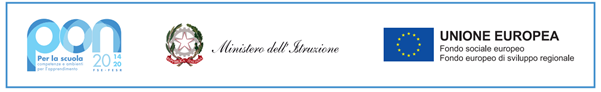 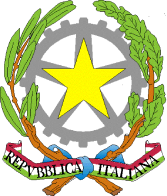 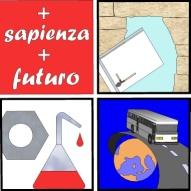 MINISTERO DELL’ISTRUZIONEUFFICIO SCOLASTICO REGIONALE PER IL LAZIOISTITUTO D'ISTRUZIONE SUPERIORE VIA GRAMSCITURISMO - AMMINISTRAZIONE, FINANZA E MARKETING – CORSO SERALE (AFM)GRAFICA E COMUNICAZIONE - COSTRUZIONI, AMBIENTE E TERRITORIO(VIA GRAMSCI SNC – VALMONTONE – RM)MANUTENZIONE E ASSISTENZA TECNICA  -  PRODUZIONI INDUSTRIALI E ARTIGIANALI(VIA PALIANESE KM. 1,200 – COLLEFERRO – RM)AMMINISTRAZIONE, FINANZA E MARKETING(VIA SCROCCAROCCO, 20 – SEGNI – RM)tel. 069596434 (VALMONTONE), 06121126845 (SEGNI), 0697710009 (COLLEFERRO)fax 0667663930 (VALMONTONE), 0667663930 (SEGNI) – 0697201471 (COLLEFERRO)C. F. 95036960581Sito Web: www.iisviagramsci.edu.it   e-mail rmis099002@istruzione.it     PEC rmis099002@pec.istruzione.it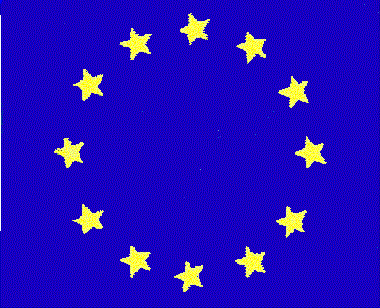 Via Gramsci snc – 00038 Valmontone (RM)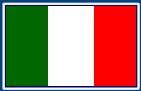               Al Dirigente ScolasticoIIS VIA GRAMSCI VALMONTONEVia Gramsci, snc00038 Valmontone (Rm)                                                                                                                       rmis099002@istruzione.it  OGGETTO: Domanda assegnazione " Funzione strumentale" a.s. 2022/23 AREA 5- Area della comunicazione e sito web Coordinamento Team Digitale.  Scadenza presentazione il 19/12/2022, ore 12:00.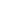 ll/la sottoscritto/a___________________________________________ nato/a a ________________   Prov.________________il__________ Docente di _______________________________________                                                                              CHIEDEdi partecipare alla selezione per il seguente incarico   di F. S. al P.T.O.F.:  Si allega documento di sintesi contenente i criteri di attribuzione, aree e compiti attribuiti alle FF.SS.A tal fine, ai sensi degli artt. 46 e 47 del D.P.R. 28/12/2000, no 455 e consapevole che le dichiarazioni mendaci sono punite ai sensi degli artt. 483, 495, 496 del Codice Penale e delle leggi speciali in materia di falsa attestazione                                                                               DICHIARAdi essere / non essere disponibile e frequentare specifiche iniziative di formazione in servizio;	di possedere i seguenti titoli:Titoli culturali e professionali: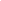 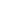 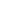 Titoli scientifici, corsi di formazione e/o competenze specifiche attinenti alla Funzione: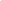 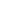 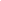 Incarichi svolti di supporto all'organizzazione scolastica: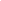 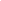 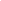 Dichiara, altresì di possedere:Conoscenza della normativa inerente la funzione (DPR 275/99, L 107/2015,  o Competenze in merito all'utilizzo delle nuove tecnologie dell'informazione e della comunicazione, con particolare riferimento alle tecniche multimediali. o Competenze comunicative — relazionali.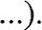 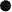 Conoscenze relative all'organizzazione del lavoro, deducibili dalle attività pregresse organizzative svolte nella scuola.Allega:I. Curriculum vitae in formato europeo.2. Progetto illustrativo dell'attività proposta per tale funzione.Luogo e data	                                                                                                                     Firma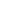                                                                                                                  _________________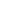 AREA 5- Area della comunicazione e sito webCoordinamento Team Digitale